Call the Meeting to Order – Kandi Meyers Public CommentReportsParent, Family and Community Engagement Opportunities – Julie LovellProgram Report – See Board MinutesExecutive Director’s Report – Stephany KoehneFinancial Report – Kerri GodinezKids & Company Board MinutesPersonnel Action Report – State repsAttendance – Stephanie Nading Agenda Additions: 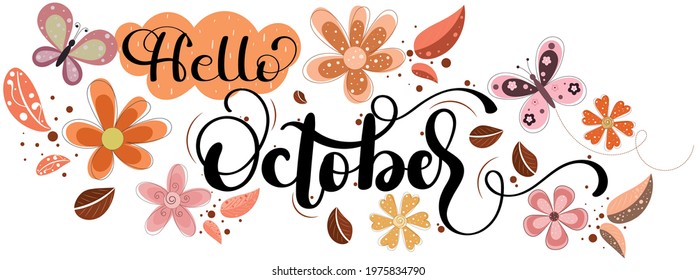 Consolidated Actions (Motion) Agenda Approval September Meeting MinutesOld Business N/ANew Business2020.21 PIR (Information)Staff State Representative (Motion)What to share at your Parent Meeting- ALLAnnouncements – ALLCommunity resources/events to shareNext Meeting Date: TBDComplete Survey and In-KindDoor Prize DrawingAdjournment (Motion) 